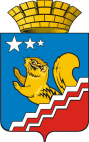 СВЕРДЛОВСКАЯ ОБЛАСТЬВОЛЧАНСКАЯ ГОРОДСКАЯ ДУМАШЕСТОЙ СОЗЫВПервое заседаниеРЕШЕНИЕ № 4г. Волчанск									                29.01.2020 г.Об утверждении Правил создания, содержания и охраны зеленых насаждений на территории Волчанского городского округаВ соответствии с Федеральным законом от 06 октября 2003 года № 131-ФЗ «Об общих принципах организации местного самоуправления в Российской Федерации», частью 4 статьи 100 Лесного кодекса Российской Федерации, постановлением Правительства Российской Федерации от 29.12.2018 года № 1730 «Об утверждении особенностей возмещения вреда, причиненного лесам и находящимся в них природным объектам вследствие нарушения лесного законодательства», Уставом Волчанского городского округа,ВОЛЧАНСКАЯ ГОРОДСКАЯ ДУМА РЕШИЛА:1. Утвердить Правила создания, содержания и охраны зеленых насаждений на территории Волчанского городского округа в новой редакции (прилагаются).2. Решение Волчанской городской Думы от 25.10.2012 года № 178 «Об утверждении Правил создания, содержания и охраны зеленых насаждений на территории Волчанского городского округа» считать утратившим силу.3. Настоящее Решение опубликовать в информационном бюллетене «Муниципальный Вестник» и обнародовать на официальных сайтах в сети Интернет по адресу: www.duma-volchansk.ru/standart-activity/resheniya-dumy и www.volchansk-adm.ru/building.4. Контроль исполнения настоящего Решения возложить на Комиссию по промышленной политике, вопросам жилищно-коммунального и сельского хозяйства (Неудахин А.В.).УТВЕРЖДЕНЫ РешениемВолчанской городской Думыот 29.01.2020 г. № 4ПРАВИЛАСОЗДАНИЯ, СОДЕРЖАНИЯ И ОХРАНЫ ЗЕЛЕНЫХ НАСАЖДЕНИЙНА ТЕРРИТОРИИ ВОЛЧАНСКОГО ГОРОДСКОГО ОКРУГАГлава 1. ОСНОВНЫЕ ПОЛОЖЕНИЯ1. Правила создания, содержания, охраны зеленых насаждений на территории Волчанского городского округа (далее - Правила) разработаны на основании Градостроительного и Гражданского кодексов Российской Федерации, Федеральных законов от 6 октября 2003 года № 131-ФЗ «Об общих принципах организации местного самоуправления в Российской Федерации», от 10 января 2002 года № 7-ФЗ «Об охране окружающей среды», Постановления Правительства Российской Федерации от 29 декабря 2018 года № 1730 «Об утверждении особенностей возмещения вреда, причиненного лесам и находящимся в них природным объектам вследствие нарушения лесного законодательства», Постановления Государственного строительного комитета СССР от 25 сентября 1975 года № 158 «Об утверждении главы СНиП III-10-75 «Благоустройство территорий» (далее - СНиП III-10-75), Постановления Государственного строительного комитета СССР от 16 мая 1989 года № 78 «Об утверждении СНиП 2.07.01.-89 «Градостроительство. Планировка и застройка городских и сельских поселений» (далее - СНиП 2.07.01.-89), Постановления Государственного комитета Российской Федерации по строительству и жилищно-коммунальному комплексу от 27 сентября 2003 года № 70 «Об утверждении Правил и норм технической эксплуатации жилищного фонда», Приказа Государственного комитета Российской Федерации по строительству и жилищно-коммунальному комплексу от 15 декабря 1999 года № 153 «Об утверждении Правил создания, охраны и содержания зеленых насаждений в городах Российской Федерации» (далее - Приказ Государственного комитета Российской Федерации по строительству и жилищно-коммунальному комплексу от 15 декабря 1999 года № 153).2. Настоящие Правила устанавливают требования к созданию, содержанию, охране, сносу, пересадке и реконструкции зеленых насаждений на земельных участках, расположенных на территории Волчанского городского округа, и являются обязательными для исполнения всеми юридическими лицами независимо от их организационно-правовой формы, индивидуальными предпринимателями и физическими лицами.Настоящие Правила не регулируют вопросы создания, содержания, охраны, учета и сноса зеленых насаждений, расположенных на территории частных домовладений, садоводческих, дачных и огородных участков.3. Основные понятия:дерево - растение, имеющее четко выраженный деревянистый ствол диаметром не менее  на высоте , за исключением саженцев;кустарник - многолетнее растение, ветвящееся у самой поверхности почвы (в отличие от деревьев) и не имеющее во взрослом состоянии главного ствола;газон - территория, прилегающая к различным видам покрытий и (или) огороженная бортовым камнем, преимущественно с искусственно созданным травянистым покровом, предназначенным для размещения зеленых насаждений и травянистой растительности. Газоном также признается территория, травянистый покров которой был утрачен в результате хозяйственной деятельности или в силу природных условий;цветник - участок с посадками цветочно-декоративных растений, предназначенный для украшения садов, парков, площадок перед зданиями и другими объектами;заросли - деревья и (или) кустарники самосевного и порослевого происхождения, образующие единый сомкнутый полог;зеленые насаждения - это совокупность древесных, кустарниковых, травянистых, цветочных растений естественного или искусственного происхождения, в том числе газонов, цветников;древесно-кустарниковая растительность естественного происхождения, не имеющая статуса городских лесов, - деревья, кустарники и лианы естественного происхождения, произрастающие вне лесных участков, имеющих статус городских лесов;озелененные территории - участки земли, на которых располагаются растительность естественного происхождения, искусственно созданные садово-парковые комплексы и объекты, бульвары, скверы, газоны, цветники, малозастроенная территория жилого, общественного, делового, коммунального, производственного назначения, в пределах которой поверхность занята растительным покровом;создание зеленых насаждений - комплексный процесс озеленения территории города;содержание зеленых насаждений - комплекс мероприятий по охране озелененных территорий, уходу и воспроизводству зеленых насаждений;реконструкция зеленых насаждений - комплекс агротехнических мероприятий по замене больных, усыхающих, потерявших декоративную и физиологическую ценность деревьев и кустарников здоровыми насаждениями более ценного породного состава;уход за зелеными насаждениями - комплекс агротехнических мероприятий, направленных на выращивание зеленых насаждений;охрана зеленых насаждений - система административно-правовых, организационно-хозяйственных, экономических, архитектурно-планировочных и агротехнических мероприятий, направленных на сохранение зеленых насаждений;повреждение зеленых насаждений - причинение вреда кроне, стволу, ветвям древесно-кустарниковых растений, их корневой системе, повреждение надземной части и корневой системы травянистых растений как влекущее, так и не влекущее прекращение роста;снос зеленых насаждений - вырубка и (или) выкапывание зеленых насаждений, выполнение которых объективно необходимо в целях обеспечения условий для размещения объектов, обслуживания инженерных коммуникаций, а также создания условий для инсоляции жилых и общественных помещений, отвечающих нормативным требованиям;восстановительная стоимость зеленых насаждений - стоимостная оценка типичных видов зеленых насаждений и объектов озеленения, которая определяется путем суммирования всех видов затрат, связанных с созданием и содержанием зеленых насаждений, в пересчете на одно условное дерево, кустарник, единицу площади, погонный метр;восстановительное озеленение - восстановление зеленых насаждений, лесных культур на определенной территории;стадия «рабочий проект» - стадия документации, разработанная на основании утвержденной проектной документации и предназначенная для проведения строительных работ, реконструкции, капитального ремонта объектов.Глава 2. ТРЕБОВАНИЯ К СОЗДАНИЮ ЗЕЛЕНЫХ НАСАЖДЕНИЙ4. Местоположение и границы озелененных территорий определяются Генеральным планом Волчанского городского округа и градостроительным зонированием территорий с учетом исторически сложившихся планировки и природных компонентов: рельефа, акваторий и зеленых насаждений.5. На землях общего пользования физические, юридические лица вправе самостоятельно производить посадку деревьев, кустарников, устраивать газоны и цветники в соответствии с требованиями, установленными настоящими Правилами, предварительно согласовав места размещения зеленых насаждений с отделом ЖКХ, строительства и архитектуры администрации Волчанского городского округа (далее – Отдел). Посадка деревьев, кустарников, устройство газонов и цветников на придомовых территориях многоквартирных домов производится физическими, юридическими лицами на основании решения собственников помещений в многоквартирном доме.6. Создание зеленых насаждений осуществляется в порядке, предусмотренном СНиП 2.07.01.-89, Приказом Государственного комитета Российской Федерации по строительству и жилищно-коммунальному комплексу от 15 декабря 1999 года № 153 иных правовых актов, с соблюдением требований санитарно-гигиенических нормативов, градостроительной документации о планировании и развитии территории Волчанского городского округа.7. При проведении работ по строительству, реконструкции объектов создание зеленых насаждений осуществляется при наличии плана благоустройства (озеленения) территории в стадии «рабочего проекта», предусмотренного градостроительным законодательством о содержании рабочей документации.8. Приемка работ по озеленению, в том числе при восстановлении нарушенного благоустройства после проведения земляных работ, выполняется в порядке, предусмотренном Приказом Государственного комитета Российской Федерации по строительству и жилищно-коммунальному комплексу от 15 декабря 1999 года № 153, в соответствии со СНиП III-10-75.Приемку работ по озеленению производят представители Отдела, организации, которая осуществляет работы по озеленению и благоустройству территории, муниципального казенного учреждения «Управление городского хозяйства», собственника или владельца (пользователя) земельного участка.9. Приемка объектов озеленения проводится в весенне-осенний период. Приемка объектов озеленения в условиях снежного покрова не допускается.Глава 3. ТРЕБОВАНИЯ К СОДЕРЖАНИЮ ЗЕЛЕНЫХ НАСАЖДЕНИЙ10. Обязанности по содержанию и сохранности зеленых насаждений осуществляются собственниками земельных участков, на территориях которых находятся зеленые насаждения, за исключением случаев перехода данных обязанностей на других лиц в соответствии с федеральными, областными законами или условиями договоров.Обязанности по содержанию и сохранности зеленых насаждений возлагаются:на землях общего пользования, а также на территориях садов, скверов, бульваров, пешеходных аллей, улиц, газонов - на администрацию Волчанского городского округа, специализированные муниципальные учреждения;на придомовых и дворовых территориях - на собственников помещений в многоквартирном доме, управляющие организации;на территориях организаций в пределах гражданской, промышленной застройки - на данные организации;на территориях, отведенных под строительство, реконструкцию, ремонт объектов - на лица, которым отведены земельные участки под строительство, реконструкцию, ремонт объектов; при проведении этих работ подрядными организациями - на подрядные организации;11. Лица, на которых возложено содержание зеленых насаждений, обязаны:1) обеспечить полную сохранность существующих зеленых насаждений и уход за ними, в том числе:полив зеленых насаждений;санитарную очистку территории от мусора;дождевание и обмыв крон деревьев и кустарников;внесение минеральных и органических удобрений для подкормки зеленых насаждений;рыхление почвы под деревьями и кустарниками;своевременную санитарную, омолаживающую, формовочную обрезку крон деревьев и кустарников;защиту зеленых насаждений от вредителей, болезней, повреждений;кошение газонов, выпалывание сорняков на газонах;2) не допускать загрязнения территорий, занятых зелеными насаждениями, бытовыми и промышленными отходами, сточными водами;3) не допускать складирования на газонах, под деревьями, кустарниками грязи, снега, а также сколов льда с очищаемой площадки.12. Выполнение работ по уходу за зелеными насаждениями (обрезка, омоложение, снос больных, усохших и отслуживших свой нормативный срок зеленых насаждений) производится на основании разрешения, полученного в Отделе, за исключением выполнения этих работ муниципальным казенным учреждением на основании муниципального задания. Порядок и сроки подготовки разрешения на выполнение работ по уходу за зелеными насаждениями (обрезка, омоложение, снос больных, усохших и отслуживших свой нормативный срок зеленых насаждений) утверждаются постановлением главы Волчанского городского округа.Форма разрешения утверждается постановлением главы Волчанского городского округа.Выполнение работ по уходу за зелеными насаждениями (обрезка, омоложение, снос больных, усохших и отслуживших свой нормативный срок зеленых насаждений) на придомовых территориях многоквартирных домов производится на основании решения собственников помещений в многоквартирном доме.Глава 4. ТРЕБОВАНИЯ К СОХРАНЕНИЮ ЗЕЛЕНЫХ НАСАЖДЕНИЙ13. На территории Волчанского городского округа все лица вправе свободно посещать сады, парки, скверы, бульвары и другие территории, занятые зелеными насаждениями.14. Лица, посещающие сады, парки, скверы, бульвары и другие территории, занятые зелеными насаждениями, обязаны соблюдать требования по охране зеленых насаждений.15. На озелененных территориях запрещается:самовольно сносить, повреждать, пересаживать, реконструировать зеленые насаждения, обрезать деревья и кустарники, в том числе сухостойные, больные, аварийные деревья, без оформления соответствующего разрешения в порядке, установленном настоящими Правилами;разжигать костры;разбивать палатки на территории города;устраивать катание на лошадях на территориях парков, садов, скверов, бульваров;засорять, повреждать, уничтожать зеленые насаждения, дорожки и водоемы, в том числе с использованием автотранспортных средств, строительной техники;добывать из деревьев сок, делать надрезы, надписи, приклеивать, прибивать или размещать иным способом на деревьях рекламу, объявления, номерные знаки, всякого рода указатели, провода, гамаки, качели, веревки;осуществлять мойку автотранспортных средств;пасти скот на газонах;добывать плодородную землю, песок и производить другие раскопки;производить разрытия для прокладки инженерных коммуникаций без разрешения, оформленного в установленном органом местного самоуправления порядке о выдаче разрешений на производство земляных работ при строительстве, реконструкции и ремонте сетей инженерно-технического обеспечения и иных объектов, связанных с нарушением внешнего благоустройства территории муниципального образования;осуществлять на территориях, занятых зелеными насаждениями, строительство объектов временного или постоянного характера без оформления разрешительных документов.16. При производстве работ по строительству, реконструкции, ремонту объектов необходимо:при составлении проектов застройки, прокладки дорог, тротуаров и других объектов наносить на генеральный план точную съемку имеющихся на участке зеленых насаждений;при разработке проектов строительства, реконструкции сооружений и прокладки коммуникаций руководствоваться принципом максимального сохранения существующих зеленых насаждений;в случае невозможности сохранения зеленых насаждений оформлять разрешительные документы на снос, пересадку зеленых насаждений в установленном настоящими Правилами порядке;ограждать деревья, находящиеся на территории строительства, сплошными щитами высотой , располагая их треугольником на расстоянии не менее  от ствола дерева, а также устраивать деревянный настил вокруг ограждающего треугольника радиусом ;при производстве замощения и асфальтирования городских проездов, площадей, дворов, тротуаров и т.п. оставлять вокруг дерева свободное пространство размером не менее  с последующей установкой приствольной решетки;при прокладке инженерных сетей производить выкапывание траншей от ствола дерева: при толщине ствола  - на расстоянии не менее , при толщине ствола более  - не менее , от кустарников - не менее ;подъездные пути и места установки подъемных кранов располагать вне зеленых насаждений и не нарушать установленные ограждения деревьев и кустарников;сохранять верхний растительный грунт на всех участках нового строительства, организовывать снятие его и буртование.17. В случае незаконного сноса, повреждения зеленых насаждений специалисты органа местного самоуправления производят обследование территории, составляют акт освидетельствования снесенных, поврежденных зеленых насаждений и производят расчет размера ущерба за незаконный снос, повреждение зеленых насаждений. Акт освидетельствования снесенных, поврежденных зеленых насаждений выполняется по форме, утвержденной постановлением главы Волчанского городского округа.Глава 5. ОФОРМЛЕНИЕ РАЗРЕШИТЕЛЬНЫХ ДОКУМЕНТОВ НА СНОС, ПЕРЕСАДКУ, РЕКОНСТРУКЦИЮ ЗЕЛЕНЫХ НАСАЖДЕНИЙ18. Разрешительным документом на снос, пересадку, реконструкцию зеленых насаждений является разрешение Отдела.Снос, пересадка, реконструкция зеленых насаждений, связанные с застройкой города, прокладкой коммуникаций, строительством линий электропередачи и других объектов, производятся на разрешения Отдела после оплаты восстановительной стоимости за снос, пересадку зеленых насаждений, зачисляемой в бюджет Волчанского городского округа в соответствии с бюджетным законодательством, за исключением пункта 28 настоящих Правил.Снос, пересадка зеленых насаждений внутри жилых кварталов, связанные с жалобами жильцов, авариями на инженерных сетях и их плановым ремонтом, производятся на основании разрешения Отдела после оплаты восстановительной стоимости за вынужденный снос, пересадку зеленых насаждений, зачисляемой в бюджет Волчанского городского округа в соответствии с бюджетным законодательством, за исключением пункта 28 настоящих Правил.19. Порядок и сроки подготовки разрешительных документов на снос, пересадку, реконструкцию зеленых насаждений утверждаются постановлением главы Волчанского городского округа.20. При ликвидации аварийных и иных чрезвычайных ситуаций в охранных зонах инженерных коммуникаций, требующих безотлагательного проведения ремонтных работ, снос зеленых насаждений допускается без предварительного оформления разрешительных документов с последующим их оформлением в пятидневный срок после сноса.21. Снос лесных насаждений в городских лесах оформляется в соответствии с лесным законодательством Российской Федерации.22. Снос, пересадка, реконструкция зеленых насаждений на земельном участке, находящемся в собственности физического или юридического лица, осуществляется собственником этого земельного участка по своему усмотрению с соблюдением требований, установленных федеральным, областным законодательством. При этом собственником земельного участка не должны нарушаться права и охраняемые законом интересы других лиц.Глава 6. ПОРЯДОК ОПРЕДЕЛЕНИЯ ВОССТАНОВИТЕЛЬНОЙ СТОИМОСТИ23. Восстановительная стоимость зеленых насаждений не взимается:при проведении работ по строительству, реконструкции, ремонту и благоустройству объектов, выполняемых за счет средств бюджета Волчанского городского округа;при реконструкции зеленых насаждений;при проведении работ по уходу за зелеными насаждениями (обрезка, омоложение, снос больных, усохших и отслуживших свой нормативный срок зеленых насаждений);при проведении работ по обеспечению нормальной видимости технических средств регулирования дорожного движения, безопасности движения транспорта и пешеходов;при разрушении корневой системой деревьев фундаментов зданий, асфальтовых покрытий тротуаров и проезжей части дорог;при производстве работ по обслуживанию и ремонту инженерных коммуникаций, расположенных в границах охранных зон инженерных коммуникаций.24. Нормативы восстановительной стоимости по видам зеленых насаждений разработаны на основе Постановления Правительства Свердловской области от 16 мая 2002 года № 324-ПП «Об утверждении территориальных сборников единичных расценок на строительные, монтажные и пусконаладочные работы для определения стоимости строительства по Свердловской области (ТЕР-2001, ТЕРм-2001, ТЕРп-2001)». Оценка зеленых насаждений проводится методом полного учета всех видов затрат, связанных с созданием, содержанием, сохранением зеленых насаждений.25. Для расчета восстановительной стоимости основных типов городских зеленых насаждений применяется следующая классификация зеленых насаждений:деревья;кустарники;травяной покров (газоны и естественная травяная растительность);цветники.Деревья подсчитываются поштучно.Если дерево имеет несколько стволов, то при расчете восстановительной стоимости учитывается один ствол с наибольшим диаметром.Если второстепенный ствол на высоте  достиг в диаметре  и растет на расстоянии более  от основного ствола, то данный ствол считается за отдельное дерево.Кустарники в группах подсчитываются поштучно.При подсчете количества кустарников в живой изгороди количество вырубаемых кустарников на каждый погонный метр при двухрядной изгороди принимается равным пяти единицам и однорядной - трем единицам.Заросли самосевных деревьев и кустарников (деревья и (или) кустарники самосевного и порослевого происхождения, образующие единый сомкнутый полог) рассчитываются следующим образом: каждые  приравниваются к семи деревьям.Количество цветников, газонов и естественной травяной растительности определяется исходя из занимаемой ими площади.За напочвенный покров, представленный рудеральной (сорной, придорожной) растительностью, восстановительная стоимость за снос зеленых насаждений не взимается.26. Восстановительная стоимость за снос зеленых насаждений определяется по следующим формулам:для одного дерева или кустарника:Вс = (Сп + (У x А)) x Ин, где:Вс - восстановительная стоимость дерева или кустарника (в рублях);Сп - стоимость посадки одного дерева или кустарника с учетом стоимости посадочного материала (в рублях);У - стоимость годового ухода за деревом или кустарником (в рублях);А - количество лет восстановительного периода, учитываемого при расчете компенсации за вырубаемые зеленые насаждения (для хвойных деревьев - 10 лет, для лиственных деревьев - семь лет, для кустарников - три года);Ин - индекс перевода базисных цен в текущий уровень цен.Для газонов или цветников в расчете за 100 кв. м:Вс = (Су + У) x Ин, где:Вс - восстановительная стоимость газона или цветника (в рублях);Су - стоимость устройства газона или цветника (в рублях);У - стоимость годового ухода за газоном или цветником (в рублях);Ин - индекс перевода базисных цен в текущий уровень цен.Нормативы восстановительной стоимости по видам зеленых насаждений установлены Приложением 1.1 к настоящим Правилам.27. Восстановительная стоимость за снос древесно-кустарниковой растительности естественного происхождения, не имеющей статуса городских лесов, определяется в соответствии со ставками, утвержденными Постановлением Правительства РФ от 22 мая 2007 года № 310 «О ставках платы за единицу объема лесных ресурсов и ставках платы за единицу площади лесного участка, находящегося в федеральной собственности».28. Восстановительная стоимость за пересадку зеленых насаждений составляет 50 процентов от восстановительной стоимости за снос зеленых насаждений.Глава 7. ВЫПОЛНЕНИЕ ВОССТАНОВИТЕЛЬНОГО ОЗЕЛЕНЕНИЯ29. Оплата восстановительной стоимости за снос, пересадку зеленых насаждений не освобождает заявителя в случаях, указанных в пункте 30 настоящих Правил, от выполнения восстановительного озеленения в количестве не менее сносимого, пересаживаемого.30. Восстановительное озеленение производится заявителем:при осуществлении строительства, реконструкции, капитального ремонта объектов капитального строительства, линий электропередачи, инженерных коммуникаций в соответствии с проектной документацией;при проведении работ по строительству, реконструкции, ремонту и благоустройству объектов, выполняемых за счет средств бюджета Волчанского городского округа.31. Снос, пересадка, реконструкция зеленых насаждений и восстановительное озеленение производится за счет собственных средств заявителя силами специализированных организаций.32. Восстановительное озеленение производится с учетом следующих требований:количество высаживаемых зеленых насаждений не должно быть меньше количества сносимых зеленых насаждений;видовой состав высаживаемых зеленых насаждений по архитектурным, экологическим и эстетическим характеристикам подлежит улучшению;восстановительное озеленение производится согласно проекту благоустройства (озеленения) стадии «рабочий проект» на объектах строительства, реконструкции либо на территории, определяемой Отделом;при сносе, пересадке древесно-кустарниковой растительности естественного происхождения, не имеющей статуса городских лесов, единицей измерения является площадь, а восстановительное озеленение осуществляется путем посадки лесных культур в количестве, утвержденном Приказом Министерства природных ресурсов и экологии Российской Федерации от 25 марта 2019 года № 188 «Об утверждении Правил лесовосстановления, состава проекта лесовосстановления, порядка разработки проекта лесовосстановления и внесения в него изменений».Глава 8. ОТВЕТСТВЕННОСТЬ ЗА НЕЗАКОННЫЙ СНОС,ПОВРЕЖДЕНИЕ ЗЕЛЕНЫХ НАСАЖДЕНИЙ33. Незаконным сносом, повреждением зеленых насаждений считается повреждение зеленых насаждений, снос зеленых насаждений, выполненный без предварительного оформления разрешительных документов и установленного настоящими Правилами порядка оплаты восстановительной стоимости, за исключением пункта 23 настоящих Правил.34. За незаконный снос, повреждение зеленых насаждений виновные лица несут ответственность, установленную уголовным, гражданским, административным законодательством.35. При незаконном сносе, повреждении зеленых насаждений восстановительная стоимость за снос, повреждение зеленых насаждений умножается на коэффициент 5.36. При незаконном сносе, повреждении древесно-кустарниковой растительности естественного происхождения, не имеющей статуса городских лесов, восстановительная стоимость исчисляется согласно Постановлению Правительства Российской Федерации от 29 декабря 2018 года № 1730 «Об утверждении особенностей возмещения вреда, причиненного лесам и находящимся в них природным объектам вследствие нарушения лесного законодательства».37. За вред, причиненный городским лесам, ответственность наступает в соответствии с Лесным кодексом Российской Федерации.Приложение 1к Правиламсоздания, содержания и охранызеленых насаждений на территорииВолчанского городского округаНОРМАТИВЫВОССТАНОВИТЕЛЬНОЙ СТОИМОСТИ ПО ВИДАМ ЗЕЛЕНЫХ НАСАЖДЕНИЙГлава Волчанского городского округаА.В. ВервейнПредседатель Волчанской городской Думы А.Ю. ПермяковНаименование вида зеленого насажденияРасценки в ценах 2001 года согласно ТЕР 81-02-47-2001Стоимость, руб.Посадка зеленых насажденийПосадка зеленых насажденийПосадка зеленых насажденийС учетом накладных расходов и сметной прибыли (Сп, Су)С учетом накладных расходов и сметной прибыли (Сп, Су)С учетом накладных расходов и сметной прибыли (Сп, Су)Дерево47-01-005-3047-01-009-1047-01-058-14414-09010-64512,00 руб./шт.Кустарник47-01-007-547-01-058-947-01-009-5414-09010-7939,00 руб./шт.Газон47-01-001-247-01-001-447-01-046-447-01-046-6414-092305030,00 руб./100 кв. мЦветник47-01-048-247-01-049-147-01-050-1414-09340-647-01-050-264741,00 руб./100 кв. мС учетом ухода за зелеными насаждениями в течение года (У)С учетом ухода за зелеными насаждениями в течение года (У)С учетом ухода за зелеными насаждениями в течение года (У)Дерево47-01-067-10240,74 руб./шт.Кустарник47-01-067-327,55 руб./шт.Газон47-01-070-22014,53 руб./100 кв. мЦветник47-01-070-11970,60 руб./100 кв. м